Line官方帳號訊息一、敬請於105年10月27日至11月10日登載。二、登載內容：106年第一次專門職業及技術人員高等考試醫師牙醫師藥師考試分階段考試、藥師、醫事檢驗師、醫事放射師、物理治療師、職能治療師、呼吸治療師、獸醫師考試報名訊息。http://wwwc.moex.gov.tw/main/exam/wFrmExamDetail.aspx?c=106020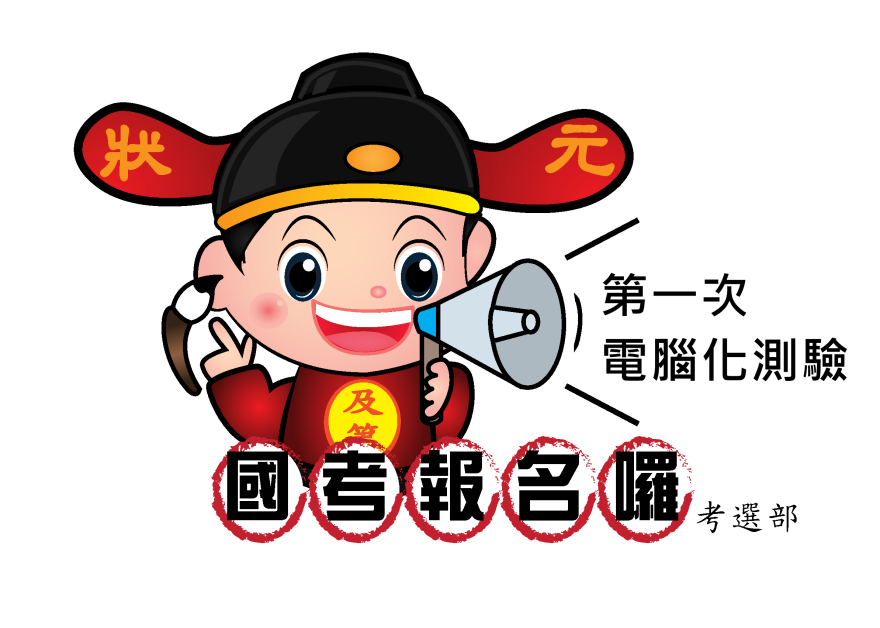 